Посл. бр. ИИ 86/17Јавни извршитељ Јелена Виторовић у извршном поступку извршног повериоца Адвокатско ортачко друштво Јанковић, Поповић & Митић, Београд, ул. Палмотићева 16а, чији је пуномоћник Дино Н. Јусуфовић, адвокат из Новог Београда, ул. Владимира Поповића Обреновића 8а, против извршног дужника Милош Марковић, из Београда, ул. Косте Јовановића бр. 55, ради наплате новчаног потраживања, дана 05.04.2024. године доноси: З А К Љ У Ч А КI ИСПРАВЉА СЕ Закључак јавног извршитеља Јелене Виторовић ИИ 86/17 од 11.03.2024. године у ставу VII изреке закључка у другом и трећем реду и то тако што уместо ''јемство за учествовање на јавном надметању у предмету пословни број ИИ 130/19, са позивом на број : ИИ 86/19'' треба да стоји ''јемство за учествовање на јавном надметању, у предмету пословни број ИИ 86/17;''II У преосталом делу Закључак остаје непромењен.Образложење	Јавни извршитељ је дана 11.03.2024. године донела Закључак ИИ 86/17 којим је одредила прву продају непокретности путем усменог јавног надметања и то:породичне стамбене зграде, број зграде 1, број етажа ПР 1, потес Букуља 753, површине 64 м2, објекат изграђен без дозволе, на катастарској парцели број 1024/3, површине 2771 м2, која се састоји од дела парцеле број 1, грађевинско земљиште изван грађевиснког подручја- земљиште под зградом и другим објектом, површине 64 м2 и дела парцеле број 2, грађевинско земљиште изван грађевинског подручја, по култури шума 4. класе, површине 2707 м2, уписана у Лист непокретности број 1127 КО Врбица, у приватној својини извршног дужника у уделу од 1/16;Како је јавни извршитељ накнадном провером утврдила да је дошло до омашке у куцању приликом писмене израде Закључка ИИ 86/17 од 11.03.2024. године, то је јавни извршитељ сходном применом члана 362. и 366. Закона о парничном поступку а у вези члана 10. Закона о извршењу и обезбеђењу, одлучила као у изреци.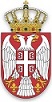 РЕПУБЛИКА СРБИЈАЈАВНИ ИЗВРШИТЕЉ ЈЕЛЕНА ВИТОРОВИЋИменована за подручје Вишег суда у Београду и Привредног суда у БеоградуУстаничка бр.94, спрат 1, Београд-ВождовацТелефон: 011/443-1116ПРАВНА ПОУКА:Против овог закључка није дозвољен приговорЈАВНИ ИЗВРШИТЕЉ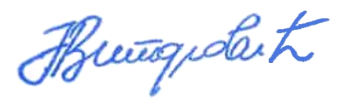 Јелена Виторовић